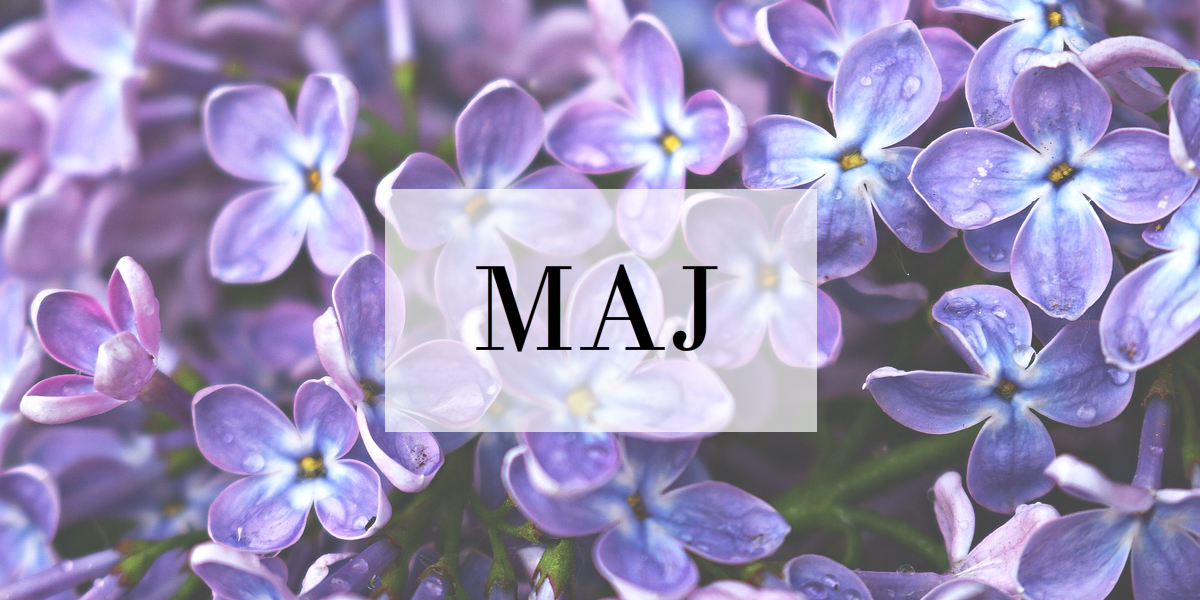 JEDILNIKPridržujemo si pravico do spremembe jedilnika, v primeru, da ni mogoče zagotoviti ustreznih živil.*- Označeni alergeni v živilihJEDILNIKPridržujemo si pravico do spremembe jedilnika, v primeru, da ni mogoče zagotoviti ustreznih živil.*- Označeni alergeni v živilihJEDILNIKPridržujemo si pravico do spremembe jedilnika, v primeru, da ni mogoče zagotoviti ustreznih živil.*- Označeni alergeni v živilihJEDILNIKPridržujemo si pravico do spremembe jedilnika, v primeru, da ni mogoče zagotoviti ustreznih živil.*- Označeni alergeni v živilihJEDILNIKPridržujemo si pravico do spremembe jedilnika, v primeru, da ni mogoče zagotoviti ustreznih živil.*- Označeni alergeni v živilihPONEDELJEK, 2. 5. 2022 - PraznikPONEDELJEK, 2. 5. 2022 - PraznikTOREK, 3. 5. 2022TOREK, 3. 5. 2022MalicaKosiloMleko s čokoladnimi kroglicami*( gluten pšenica, mleko), bananaGoveja  juha z rezanci*( gluten pšenica, jajce), kuhana govedina, pire krompir*(mleko),  špinačna omaka*(mleko)Pop. malica: ½ štručke s šunko in sirom*(gluten pšenica, soja, mleko, ima lahko sledi jajc, sezama in oreškov)Pop. malica: ½ štručke s šunko in sirom*(gluten pšenica, soja, mleko, ima lahko sledi jajc, sezama in oreškov)SREDA, 4. 5. 2022SREDA, 4. 5. 2022MalicaKosiloSendvič  s  šunkarico*(gluten pšenica, soja, mleko, ima lahko sledi jajc, oreškov in sezama), paprika, čajRičet s prekajenim mesom, dnevno  mešani  kruh*( gluten pšenica in rž, soja,  ima lahko sledi jajc, mleka in sezama), puding *(mleko)Šolska shema: KumariceŠolska shema: KumaricePop. malica: Kruh z rezino sira*(gluten pšenica, soja, mleko, ima lahko sledi jajc, sezama in oreškov)Pop. malica: Kruh z rezino sira*(gluten pšenica, soja, mleko, ima lahko sledi jajc, sezama in oreškov)ČETRTEK, 5. 5. 2022ČETRTEK, 5. 5. 2022MalicaKosiloSladki trojček* (gluten pšenica, ječmen ima lahko sledi jajc, zrnje soje, laktoze, oreškov in sezamovo seme), sok, jagodeKostna juha z ribano kašo*(gluten pšenica, jajce),  špageti z mletim mesom*( gluten pšenica, jajce), kitajsko zeljePop. malica: Sadni jogurtPop. malica: Sadni jogurtPETEK, 6. 5. 2022PETEK, 6. 5. 2022MalicaKosilo Beli kruh*(gluten pšenica, ječmen ima lahko sledi jajc, zrnje soje, laktoze, oreškov in sezam. semena), ribji namaz*(laktoza), sveže kumarice, sokRagu juha*(gluten pšenica, jajce),  narastek s proseno kašo*(gluten pšenica, jajce, mleko),  sadna solataPop. malica: Hruška, piškoti*(gluten pšenica, jajce, mleko)Pop. malica: Hruška, piškoti*(gluten pšenica, jajce, mleko)PONEDELJEK, 9. 5. 2022PONEDELJEK, 9. 5. 2022MalicaKosiloDomači delani kruh*(gluten pšenica in rž, ima lahko sledi jajc, mleka, soje  in sezama), mesni namaz*(mleko), paradižnikKostna juha z ribano kašo*(gluten, jajce), svinjska  pečenka, ajdova kaša, mešana solataPop. malica: Marmeladni rogljič*(gluten pšenica, mleko, soja, ima lahko sledi jajc, sezama in oreškov)Pop. malica: Marmeladni rogljič*(gluten pšenica, mleko, soja, ima lahko sledi jajc, sezama in oreškov)TOREK, 10. 5. 2022TOREK, 10. 5. 2022MalicaKosiloSadni jogurt*(laktoza), koruzna žemljica*(gluten pšenica ima lahko sledi jajc, zrnje soje, laktoze, oreškov in sezam. semena), jabolkoKostna juha*(gluten pšenica, jajce), puranji dunajski*(gluten pšenica, jajce), pražen krompir, zelena solataPop. malica: Baby piškoti*(laktoza, jajce, gluten pšenica), bananaPop. malica: Baby piškoti*(laktoza, jajce, gluten pšenica), bananaSREDA, 11. 5. 2022SREDA, 11. 5. 2022MalicaKosiloMoravski kruh*(gluten pšenica in rž, soja, ima lahko sledi jajc, mleka in sezama), skutni namaz*(laktoza), melonaPasulj s prekajenim mesom*(gluten pšenica), dnevno mešani kruh*(gluten pšenica in rž, soja,  ima lahko sledi jajc, mleka in sezama), sadna solata z vaniljevim sladoledomŠolska shema: Šolska shema: Pop. malica: Kruh z maslom in paprikoPop. malica: Kruh z maslom in paprikoČETRTEK, 12. 5. 2022ČETRTEK, 12. 5. 2022MalicaKosiloMesno-zelenjavna enolončnica* (gluten pšenica, jajce), domači  delani  kruh*(gluten pšenica in rž, ima lahko sledi jajc, mleka, soje  in sezama)Zelenjavna juha*(gluten pšenica, jajce, laktoza), puranji trakci v zelenjavni omaki*(gluten pšenica), riž, kumarična solataPop. malica: Sladki trojček*(laktoza, jajce, gluten pšenica)Pop. malica: Sladki trojček*(laktoza, jajce, gluten pšenica)PETEK, 13. 5. 2022PETEK, 13. 5. 2022MalicaKosilo Sezamova pletenica*(gluten pšenica, ječmen ima lahko sledi jajc, zrnje soje, laktoze, oreškov in sezam. semena), čokoladno mlekoJuha  z  zvezdicami*(gluten pšenica, jajce), popečen ribji file*(ribe), krompirjeva solata Pop. malica: Probiotični jogurt *(laktoza)Pop. malica: Probiotični jogurt *(laktoza)PONEDELJEK, 16. 5. 2022PONEDELJEK, 16. 5. 2022MalicaKosiloDelani kruh*(gluten pšenica in rž, ima lahko sledi jajc, mleka, soje  in sezama), zaseka, paprika/čebulaZelenjavna juha*(gluten pšenica, jajce), svinjski zrezek v omaki*(gluten pšenica), ajdova kaša,  mešana solata s kislimi kumaricamiPop. malica: Pinjenec*(mleko)Pop. malica: Pinjenec*(mleko)TOREK, 17. 5. 2022TOREK, 17. 5. 2022MalicaKosiloSončnična štručka*(gluten pšenica in rž, soja, mleko, ima lahko sledi jajc, oreškov in sezama), čajKostna juha z ribano kašo*(gluten pšenica, jajce), mesna lazanja*(jajce, gluten pšenica), zelena solataPop. malica: Napolitanka*(mleko, jajce, gluten pšenica, oreški), jabolkoPop. malica: Napolitanka*(mleko, jajce, gluten pšenica, oreški), jabolkoSREDA, 18. 5. 2022SREDA, 18. 5. 2022MalicaKosiloMini pizza*(gluten pšenica, soja, mleko, ima lahko sledi jajc, sezama in oreškov), sokGolaževa juha*(gluten pšenica), dnevno  mešani  kruh*(gluten pšenica in rž, soja, ima lahko sledi jajc, mleka in sezama), sadno pecivo z jagodami (mleko, gluten pšenica, jajce)Šolska shema: ParadižnikŠolska shema: ParadižnikPop. malica: Kruh z maslom in papriko*(gluten pšenica in rž, soja, ima lahko sledi jajc, mleka in sezama)Pop. malica: Kruh z maslom in papriko*(gluten pšenica in rž, soja, ima lahko sledi jajc, mleka in sezama)ČETRTEK, 19. 5. 2022ČETRTEK, 19. 5. 2022MalicaKosiloJogurtovo maslo*(mleko), kruh iz kmečke peči*(gluten pšenica in rž, ima lahko sledi jajc, soje, mleka in sezama), jabolkoKostna juha z rezanci*(gluten pšenica, jajce), pečena piščančja bedra *( jajce, gluten pšenica, laktoza), mlinci*( jajce, gluten pšenica), zeljnata solataPop. malica: Pisana pletenica*(mleko, jajce, gluten pšenica), sokPop. malica: Pisana pletenica*(mleko, jajce, gluten pšenica), sokPETEK, 20. 5. 2022PETEK, 20. 5. 2022MalicaKosilo Mlečni močnik* (gluten pšenica, mleko, jajce), bananaCvetačna kremna juha*(mleko), sojini polpeti*(gluten pšenica, oves, soja), pire krompir*(mleko), paradižnikova omaka, kiviPop. malica: Kruh s čokoladnim namazom *( gluten pšenica in rž, soja, ima lahko sledi jajc, mleka in sezama, oreškov)Pop. malica: Kruh s čokoladnim namazom *( gluten pšenica in rž, soja, ima lahko sledi jajc, mleka in sezama, oreškov)PONEDELJEK, 23. 5. 2022PONEDELJEK, 23. 5. 2022MalicaKosiloMoravski  kruh*(gluten pšenica in rž, soja, ima lahko sledi jajc, mleka in sezama), čičerikin namaz*(mleko, gorčično seme), hruška, čajPrežganka*(gluten pšenica, jajce), krompirjeva prikuha s hrenovko*(gluten pšenica), pomaranča Pop. malica: Marmeladni rogljič*(gluten pšenica, mleko, soja, ima lahko sledi jajc, sezama in oreškov)Pop. malica: Marmeladni rogljič*(gluten pšenica, mleko, soja, ima lahko sledi jajc, sezama in oreškov)TOREK, 24. 5. 2022TOREK, 24. 5. 2022MalicaKosiloGraham kruh*(gluten pšenica in rž, ima lahko sledi jajc, mleka, soje  in sezama), puranja prsa v ovitku, rezina sira*(mleko), sveže kumariceKostna juha, rižota*(jajce, gluten pšenica), mešana solataPop. malica: Baby piškoti*(mleko, jajce, gluten pšenica), jagodePop. malica: Baby piškoti*(mleko, jajce, gluten pšenica), jagodeSREDA, 25. 5. 2022SREDA, 25. 5. 2022MalicaKosiloMakaroni  s  krompirjem*(gluten pšenica, jajce), rdeča pesa,  čajBograč*(gluten pšenica, jajce), domači  delani  kruh*(gluten pšenica in rž, ima lahko sledi jajc , zrnje soje, mleka in sezam. semena), domače pecivo* (mleko, gluten pšenica, jajce)Šolska shema: HruškaŠolska shema: HruškaPop. malica: Kruh z zaseko*(gluten pšenica in rž, mleko, ima lahko sledi jajc, soje, sezama), sokPop. malica: Kruh z zaseko*(gluten pšenica in rž, mleko, ima lahko sledi jajc, soje, sezama), sokČETRTEK, 26. 5. 2022ČETRTEK, 26. 5. 2022MalicaKosiloKruh iz kmečke peči*(gluten pšenica in rž, ima lahko sledi jajc, soje, mleka in sezama), pašteta, sadjeJuha z rezanci*( gluten pšenica, jajce), hamburger, sokPop. malica: Sončnična štručka*(mleko, jajce, gluten pšenica, soja ima lahko sledi jajc, mleka in sezam. semena), sokPop. malica: Sončnična štručka*(mleko, jajce, gluten pšenica, soja ima lahko sledi jajc, mleka in sezam. semena), sokPETEK, 27. 5. 2022PETEK, 27. 5. 2022MalicaKosilo Pisana pletenica*(gluten pšenica, soja, ima lahko sledi jajc, mleka, oreškov in sezama), čokoladno mleko*(mleko)Špargljeva kremna juha*(gluten pšenica, jajce), mleko), popečen ribji file*(ribe), slan krompir, kuhana zelenjavaPop. malica: Puding*(mleko)Pop. malica: Puding*(mleko)PONEDELJEK, 30. 5. 2022PONEDELJEK, 30. 5. 2022MalicaKosiloTunina ploščica*(ribe, mleko, gluten pšenica, ima lahko sledi jajc, zrnje soje, oreškov), čajKostna juha z rezanci *(gluten pšenica, jajce), puranji trakci v smetanovi omaki*(mleko), kruhova rezina*(gluten pšenica in rž, soja, mleko, jajce), zelena solataPop. malica: Jagode, masleni piškoti*(gluten pšenica, mleko, soja, ima lahko sledi jajc, sezama in oreškov)Pop. malica: Jagode, masleni piškoti*(gluten pšenica, mleko, soja, ima lahko sledi jajc, sezama in oreškov)TOREK, 31. 5. 2022TOREK, 31. 5. 2022MalicaKosiloMlečni zdrob*(mleko), čokoladni posip, banana Bučkina kremna juha*( gluten pšenica, mleko), makaronovo meso*(gluten pšenica), kumarična solata Pop. malica: Sadni jogurt*(mleko)Pop. malica: Sadni jogurt*(mleko)SREDA, 1. 6. 2022SREDA, 1. 6. 2022MalicaKosiloHot dog štručka*(gluten pšenica, zrnje soje, mleko, ima lahko sledi jajc, oreškov in sezam.  semena), hrenovka, sadni čajGolaževa juha*(gluten pšenica), dnevno  mešani  kruh*(gluten pšenica in rž, soja, ima lahko sledi jajc, mleka in sezama), sadno pecivo z jagodami (mleko, gluten pšenica, jajce)Šolska shema: Šolska shema: Pop. malica: Melona in napolitanka*(mleko, jajce, gluten pšenica, oreški)Pop. malica: Melona in napolitanka*(mleko, jajce, gluten pšenica, oreški)ČETRTEK, 2. 6. 2022ČETRTEK, 2. 6. 2022MalicaKosiloParadižnikovo zelje s klobaso*( gluten pšenica), dnevno  mešani  kruh*( gluten pšenica, rž ima lahko sledi jajc, mleka in sezama), sokKostna juha*(gluten pšenica, jajce),  piščančja nabodala*(gluten pšenica, jajce, laktoza),  riž, mešana solataPop. malica: Kruh s sirom *(mleko, jajce, soja, gluten pšenica)Pop. malica: Kruh s sirom *(mleko, jajce, soja, gluten pšenica)PETEK, 3. 6. 2022PETEK, 3. 6. 2022MalicaKosilo Beli kruh*(gluten pšenica, ima lahko sledi jajc, soje, oreškov, mleka in sezama), maslo*(mleko), med, kakav*(mleko)Kostna juha, polpeti s cvetačo in sirom*(gluten pšenica, soja, mleko, sezam), pire krompir*(mleko), špinačna omaka*(mleko)Pop. malica: Mlečna rezina lumpi *(mleko, gluten pšenica, jajce, soja)Pop. malica: Mlečna rezina lumpi *(mleko, gluten pšenica, jajce, soja)